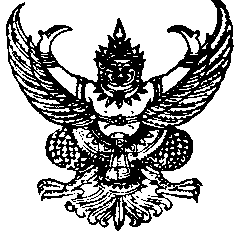 ประกาศองค์การบริหารส่วนตำบลหนองน้ำแดงเรื่อง   ประกาศเปิดเผยราคากลางจัดจ้างโครงการก่อสร้าง....................................................ด้วยองค์การบริหารส่วนตำบลหนองน้ำแดง มีความประสงค์จะจัดจ้างโครงการซ่อมสร้างผิวทางแอสฟัลท์ติกคอนกรีต สายทาง :  เขาวง – เขาจันทร์ (ช่วงโค้งเขาจันทร์)   หมู่ที่ 3 บ้านเขาวง ตามที่องค์การบริหารส่วนตำบลหนองน้ำแดงกำหนดดังนั้น องค์การบริหารส่วนตำบลหนองน้ำแดงจึงขอประกาศรายละเอียดของราคากลาง ดังนี้ตารางแสดงวงเงินงบประมาณที่ได้รับจัดสรรและราคากลางในงานจ้างก่อสร้าง1. ชื่อโครงการ โครงการซ่อมสร้างถนนลาดยางแบบแอสฟัลท์ติกคอนกรีต สายทาง :  เขาวง – เขาจันทร์(ช่วงโค้งเขาจันทร์)   หมู่ที่ 3 บ้านเขาวงหน่วยงานเจ้าของโครงการ  ....................กองช่าง.........องค์การบริหารส่วนตำบลหนองน้ำแดง......2. วงเงินงบประมาณที่ได้รับจัดสรร.......1,013,500............................บาท3. ลักษณะงานโดยสังเขป...โครงการซ่อมสร้างถนนลาดยางแบบแอสฟัสติกคอนกรีต สายทาง : เขาวง – เขาจันทร์           หมู่ที 3 บ้านเขาวง ขนาดผิวจราจรกว้าง 6.00 เมตร ระยะทางยาว 700.00 เมตร หรือมีพื้นที่ดำเนินการไม่น้อยกว่า 4,200.00 ตารางเมตร พร้อมป้ายประชาสัมพันธ์ และป้ายโครงการ งบประมาณ 1,013,500 บาท(หนึ่งล้านหนึ่งหมื่นสามพันห้าร้อยบาทถ้วน)4. ราคากลางคำนวณ ณ วันที่.....28  ตุลาคม  2559.....เป็นเงิน....... 1,012,000.-..........................บาท5. บัญชีประมาณการราคากลาง.......................................................................................................................5.1   งานรื้อผิวทางเดิม 5.1.1   งานขุดรื้อพื้นทางแหละไหล่ทางเดิม5.1.2   หินคลุกบดอัดแน่น หนา 0.05 ม.5.1.3   Prime Coat (บนพื้นทางใหม่) 5.1.4   Tack Coat5.1.5   Asphaltic Concrete (ปูบน Prime Coat)5.1.6   Asphaltic Concrete (ปูบน Tack Coat)5.1.7   สีเทอร์โมพลาสติก6. รายชื่อคณะกรรมการกำหนดราคากลาง6.1  นายประเสริฐ       ภิรมยา		ตำแหน่ง	    ผอ.กองช่าง   	     	  ประธานกรรมการ 6.๒  นางสุนันทา         อุบลทิพย์		ตำแหน่ง    นักวิเคราะห์ฯ	                    	กรรมการ6.๓  นายมนต์ชัย         สารสูงเนิน           ตำแหน่ง     นายช่างโยธา      	            กรรมการ องค์การบริหารส่วนตำบลหนองน้ำแดง  เห็นว่าราคาที่กำหนดไว้นั้นเหมาะสมดีแล้ว เป็นราคาที่คิดคำนวณจากราคาปัจจุบัน  จึงกำหนดให้เป็นราคากลางในการจัดจ้างต่อไปจึงประกาศ  มาเพื่อทราบโดยทั่วกัน                                       ประกาศ  ณ  วันที่  3   เดือน  พฤศจิกายน  พ.ศ. ๒๕๕9   				                     (นายสุทิน  บางประสิทธิ์) 				          นายกองค์การบริหารส่วนตำบลหนองน้ำแดง ประกาศองค์การบริหารส่วนตำบลหนองน้ำแดงเรื่อง   ประกาศเปิดเผยราคากลางจัดจ้างโครงการก่อสร้าง....................................................ด้วยองค์การบริหารส่วนตำบลหนองน้ำแดง มีความประสงค์จะจัดจ้างโครงการซ่อมสร้างถนนลาดยางแบบแอสฟัลท์คอนกรีต  สายทางเขาแคบ   หมู่ที่  5  บ้านหนองมะกรูด  ตามที่องค์การบริหารส่วนตำบลหนองน้ำแดงกำหนดดังนั้น องค์การบริหารส่วนตำบลหนองน้ำแดงจึงขอประกาศรายละเอียดของราคากลาง ดังนี้ตารางแสดงวงเงินงบประมาณที่ได้รับจัดสรรและราคากลางในงานจ้างก่อสร้าง1. ชื่อโครงการ ซ่อมสร้างถนนลาดยางแบบแอสฟัลท์คอนกรีต  สายทางเขาแคบ   หมู่ที่  5  บ้านหนองมะกรูด  หน่วยงานเจ้าของโครงการ  ....................กองช่าง.........องค์การบริหารส่วนตำบลหนองน้ำแดง......2. วงเงินงบประมาณที่ได้รับจัดสรร.......1,007,700............................บาท3. ลักษณะงานโดยสังเขป...ซ่อมสร้างถนนลาดยางแบบแอสฟัลท์คอนกรีต  สายทางเขาแคบ   หมู่ที่  5  บ้านหนองมะกรูด     ขนาดผิวจราจรกว้าง 5.00 เมตร ระยะทางยาว 700.00 เมตร หรือมีพื้นที่ดำเนินการไม่น้อยกว่า 3,500.00 ตารางเมตร พร้อมป้ายประชาสัมพันธ์ และป้ายโครงการ 4. ราคากลางคำนวณ ณ วันที่.....28  ตุลาคม  2559.....เป็นเงิน....... 1,007,700.-..........................บาท5. บัญชีประมาณการราคากลาง.......................................................................................................................5.1   งานรื้อผิวทางเดิม 5.1.1   งานขุดรื้อพื้นทางแหละไหล่ทางเดิม5.1.2   หินคลุกบดอัดแน่น หนา 0.05 ม.5.1.3   Prime Coat (บนพื้นทางใหม่) 5.1.4   Asphaltic Concrete (ปูบน Prime Coat)5.1.5   สีเทอร์โมพลาสติก6. รายชื่อคณะกรรมการกำหนดราคากลาง6.1  นายประเสริฐ        	ภิรมยา		ตำแหน่ง	   ผอ.กองช่าง   	     	  ประธานกรรมการ 6.๒  นางสุนันทา  		อุบลทิพย์		ตำแหน่ง    นักวิเคราะห์ฯ	           		กรรมการ6.๓  นายมนต์ชัย 		สารสูงเนิน	ตำแหน่ง    นายช่างโยธา      	            กรรมการ องค์การบริหารส่วนตำบลหนองน้ำแดง  เห็นว่าราคาที่กำหนดไว้นั้นเหมาะสมดีแล้ว เป็นราคาที่คิดคำนวณจากราคาปัจจุบัน  จึงกำหนดให้เป็นราคากลางในการจัดจ้างต่อไปจึงประกาศ  มาเพื่อทราบโดยทั่วกัน                                       ประกาศ  ณ  วันที่  3   เดือน  พฤศจิกายน  พ.ศ. ๒๕๕9   				                      (นายสุทิน  บางประสิทธิ์) 				          นายกองค์การบริหารส่วนตำบลหนองน้ำแดง ประกาศองค์การบริหารส่วนตำบลหนองน้ำแดงเรื่อง   ประกาศเปิดเผยราคากลางจัดจ้างโครงการก่อสร้าง....................................................ด้วยองค์การบริหารส่วนตำบลหนองน้ำแดง มีความประสงค์จะจัดจ้างโครงการก่อสร้างถนนคอนกรีตเสริมเหล็ก สายทาง :  มอกระหาด – ไทยเดิม   หมู่ที่ 11  ตามที่องค์การบริหารส่วนตำบลหนองน้ำแดงกำหนดดังนั้น องค์การบริหารส่วนตำบลหนองน้ำแดงจึงขอประกาศรายละเอียดของราคากลาง ดังนี้ตารางแสดงวงเงินงบประมาณที่ได้รับจัดสรรและราคากลางในงานจ้างก่อสร้าง1. ชื่อโครงการ ก่อสร้างถนนคอนกรีตเสริมเหล็ก สายทาง : มอกระหาด – ไทยเดิม (ช่วงศาลา)หน่วยงานเจ้าของโครงการ  ....................กองช่าง.........องค์การบริหารส่วนตำบลหนองน้ำแดง......2. วงเงินงบประมาณที่ได้รับจัดสรร.......1,064,400............................บาท3. ลักษณะงานโดยสังเขป...โครงการก่อสร้างถนนคอนกรีตเสริมเหล็ก สายทาง : มอกระหาด – ไทยเดิม         (ช่วงศาลา)   ขนาดผิวจราจรกว้าง 6.00 เมตร ระยะทางยาว 300.00 เมตร หรือมีพื้นที่ดำเนินการไม่น้อยกว่า 1,800.00 ตารางเมตร พร้อมป้ายประชาสัมพันธ์ และป้ายโครงการ 4. ราคากลางคำนวณ ณ วันที่.....28  ตุลาคม  2559.....เป็นเงิน....... 1,064,400.-..........................บาท5. บัญชีประมาณการราคากลาง.......................................................................................................................5.1   งานรื้อผิวทางเดิม 5.1.1   งานปรับเกลี่ยแต่งและบดอัดกัดทางเดิม5.1.2   งานทรายถมรองพื้น ชุ่มน้ำอัดแน่น5.1.3   ไม้แบบหรือค่าเช่าแบบแหล็ก 	5.1.3.1 ค่าแรงประกอบแบบ5.1.4   งานคอนกรีตผสมเสร็จรูปลูกบาศก์ 240 กก./ตร.ซม5.1.5   ตะแกรงเหล็กสำเร็จรูป 4 มม.20*200 ซ.ม.5.1.6   RB 195.1.7  DB 125.1.8  Construction joint5.1.9  long Joint5.1.10 งานวัสดุใหล่ทาง (หินคลุก)5.1.11  ค่าบ่มคอนกรีต6. รายชื่อคณะกรรมการกำหนดราคากลาง6.1  นายประเสริฐ        	ภิรมยา		ตำแหน่ง	   ผอ.กองช่าง   	     	  ประธานกรรมการ 6.๒  นางสุนันทา  		อุบลทิพย์		ตำแหน่ง    นักวิเคราะห์ฯ	           		กรรมการ6.๓  นายมนต์ชัย 		สารสูงเนิน	ตำแหน่ง    นายช่างโยธา      	            กรรมการ องค์การบริหารส่วนตำบลหนองน้ำแดง  เห็นว่าราคาที่กำหนดไว้นั้นเหมาะสมดีแล้ว เป็นราคาที่คิดคำนวณจากราคาปัจจุบัน  จึงกำหนดให้เป็นราคากลางในการจัดจ้างต่อไปจึงประกาศ  มาเพื่อทราบโดยทั่วกัน                                       ประกาศ  ณ  วันที่  3   เดือน  พฤศจิกายน  พ.ศ. ๒๕๕9   				                   (นายสุทิน  บางประสิทธิ์) 				          นายกองค์การบริหารส่วนตำบลหนองน้ำแดง 